Alternative spellings ‘u’Circle all the words that contain the ‘u’ phoneme!(u, o)Write a sentence for each of those words______________________________________________________________________________________________________________________________________________________________________________________________________________________________________________________________________________________________________________________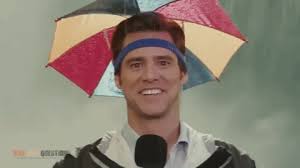 comecapturehedgepleasenothingumbrellabuzzingsunnywrong